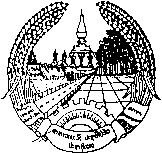 ສາທາລະນະລັດ ປະຊາທິປະໄຕ ປະຊາຊົນລາວສັນຕິພາບ ເອກະລາດ ປະຊາທິປະໄຕ ເອກະພາບ ວັດທະນະຖາວອນ ຊື່ວິສາຫະກິດ:.....................                                                              ເລກທີ......./............                                                                  ທີ່ .........................., ລົງວັນທີ...../...../.......ຄຳຮ້ອງຂໍໃບທະບຽນວິສາຫະກິດໃໝ່ອີງຕາມ ກົດໝາຍວ່າດ້ວຍວິສາຫະກິດ ​ສະບັບ​ເລກທີ 33/ສພຊ, ລົງວັນທີ 29 ທັນວາ 2022.ອີງຕາມ ຄໍາແນະນໍາກ່ຽວກັບການຈັດຕັ້ງປະຕິບັດວຽກງານທະບຽນວິສາຫະກິດ ສະບັບເລກທີ 2406/ອຄ, ລົງວັນທີ 22 ທັນວາ 2023.ຂ້າພະ​ເຈົ້າ ຊື່ ແລະ ນາມສະກຸນ...................................... ​ໃນນາມ ຜູ້ຈັດການ ຫຼື ຜູ້ອໍານວຍການ ຂອງວິສາຫະກິດ: (ຊື່ວິສາຫະກິດ)......................................................................, ໃບທະບຽນວິສາຫະກິດເລກທີ:........ລົງວັນທີ..............ຮຽນສະເໜີມາຍັງ ເຈົ້າໜ້າທີ່ທະບຽນວິສາຫະກິດທີ່ກ່ຽວຂ້ອງ ເພື່ອຂໍໃບທະບຽນ​ວິ​ສາ​ຫະກິດໃໝ່ ເນື່ອງຈາກ:0 ໃບທະບຽນວິສາຫະກິດຮູບແບບເຈ້ຍ ສະບັບເລກທີ......., ລົງວັນທີ............... ໄດ້ເປື້ອນ ຫຼື ຈີກຂາດ0 ໃບທະບຽນວິສາຫະກິດຮູບແບບເຈ້ຍ ສະບັບເລກທີ........, ລົງວັນທີ................ ໄດ້ເສຍຫາຍຂ້າພະເຈົ້າ ຂໍຢັ້ງຢືນວ່າ ໃບທະບຽນວິສາຫະກິດດັ່ງກ່າວ ບໍ່ໄດ້ເອົາໄປຄໍ້າປະກັນກັບບຸກຄົນ, ນິຕິບຸກຄົນອື່ນ ແລະ ທຸກຂໍ້ຄວາມທີ່​ກ່າວມາຂ້າງເທິງນັ້ນ ແມ່ນຖືກຕ້ອງກັບຄວາມຈິງທຸກປະການ, ຖ້າຂໍ້ຄວາມໃດ ບໍ່ຖືກຕ້ອງກັບຄວາມຈິງ ແລະ ກົດໝາຍ, ຂ້າພະເຈົ້າ ຂໍຮັບຜິດຊອບຕໍ່ກົດໝາຍ ແລະ ລະບຽບການທີ່ກ່ຽວຂ້ອງຢ່າງເຂັ້ມງວດ ລວມທັງຜົນເສຍຫາຍທີ່ເກີດຂຶ້ນ.ດັ່ງນັ້ນ, ຈຶ່ງຮຽນສະເໜີມາຍັງທ່ານ ເພື່ອຂໍໃບທະບຽນວິສາຫະກິດໃໝ່ ຕາມກົດໝາຍວ່າດ້ວຍວິສາຫະກິດ ແລະ ລະບຽບການດ້ວຍ.				                  ຜູ້ຈັດການ ຫຼື ຜູ້ອໍານວຍການ                                                              (ຊື່ ​ແລະ ລາຍເຊັນ)				............................................ສາທາລະນະລັດ ປະຊາທິປະໄຕ ປະຊາຊົນລາວສັນຕິພາບ ເອກະລາດ ປະຊາທິປະໄຕ ເອກະພາບ ວັດທະນະຖາວອນໃບມອບສັນທະ ຫຼື ມອບສິດ     ຂ້າພະເຈົ້າ ຊື່ ແລະ ນາມສະກຸນ: 			, ທີ່​ຢູ່ປະຈຸ​ບັນ ເຮືອນ​ເລກທີ​       , ໜ່ວຍ:	    , ບ້ານ			, ເມືອງ		, ​ແຂ​ວງ	                    , ໝາຍເລກໂທລະສັບ  + 856 20........ 			  ໃນນາມ o ​ຜູ້ອຳນວຍການ, o ຜູ້ຈັດການ, o ເຈົ້າຂອງວິສາຫະກິດ ຂອງວິສາຫະກິດ ຊື່					     ໄດ້ຕົກລົງມອບສັນທະ ແລະ ມອບສິດໃຫ້: ຊື່ ແລະ ນາມສະກຸນ: 		   ທີ່​ຢູ່ປະຈຸ​ບັນ ເຮືອນ​ເລກ​ທີ	    , ໜ່ວຍ              , ບ້ານ	  , ເມືອງ..............., ​ແຂ​ວງ			, ໂທລະສັບ			, ອາຊີບ............ເປັນຜູ້ມາພົວພັນເອກະສານ ຕາງໜ້າຂ້າພະເຈົ້າ ເພື່ອສະເໜີຕໍ່ເຈົ້າໜ້າທີ່ທະບຽນວິສາຫະກິດ ກ່ຽວກັບ: o ການແຈ້ງຂຶ້ນທະບຽນວິສາຫະກິດ,       o ການປ່ຽນແປງເນື້ອໃນໃບທະບຽນວິສາຫະກິດ ລວມທັງຂໍໃບທະບຽນວິສາຫະກິດໃໝ່, o ການຍຸບເລີກວິສາຫະກິດ ແລະ o ສະເໜີຂໍຂໍ້ມູນວິສາຫະກິດ.	ຂ້າພະເຈົ້າຂໍຮັບຜິດຊອບຕໍ່ທຸກບັນຫາທີ່ເກີດຂຶ້ນຈາກການມອບສິດໃນຄັ້ງນີ້ທັງໝົດ. ທີ່			, ວັນທີ, ເດືອນ, ປີ	           ຜູ້ຮັບມອບສິດ							 ຜູ້ມອບສິດ	 ຊື່ ແລະ ລາຍເຊັນ	           ຊື່ ແລະ ລາຍເຊັນ..................								..................ເອກະ​ສານໃຫ້​ຄັດ​ຕິດ ໃນການແຈ້ງຂໍໃບທະບຽນວິສາຫະກິດໃໝ່ ມີ​ດັ່ງ​ນີ້: ໜັງສືຕົກລົງ ຕາມແຕ່ລະຮູບການ, ຮູບແບບວິສາຫະກິດ ດັ່ງນີ້:ວິສາຫະກິດສ່ວນບຸກຄົນ ຕ້ອງມີໜັງ​ສື​ຕົກ​ລົງ​ຈາກເຈົ້າຂອງວິສາຫະກິດສ່ວນບຸກຄົນ ໃນກໍລະນີຈ້າງບຸກຄົນພາຍນອກເປັນຜູ້ຈັດການ;ວິສາຫະກິດຮຸ້ນສ່ວນ ຕ້ອງມີໜັງສືຕົກລົງຂອງກອງປະຊຸມຂາຮຸ້ນ. ໃນກໍລະນີ ຂາຮຸ້ນທີ່ເປັນນິຕິບຸກຄົນ ຜູ້ທີ່ລົງລາຍເຊັນໃນໜັງສືຕົກລົງຂອງກອງປະຊຸມຂາຮຸ້ນດັ່ງກ່າວ ຕ້ອງແມ່ນຜູ້ຈັດການ, ຜູ້ອຳນວຍການ ຫຼື ຜູ້ໄດ້ຮັບມອບສິດ ທີ່ີມີໜັງສືເປັນລາຍລັກອັກສອນ ຂອງນິຕິບຸກຄົນນັ້ນ;ບໍລິສັດຈໍາກັດ ແລະ ບໍລິສັດມະຫາຊົນ ຕ້ອງມີມະຕິກອງປະຊຸມຜູ້ຖືຮຸ້ນ (ໃນກໍລະນີ ຜູ້ຖືຮຸ້ນທີ່ບໍ່ຖອກຮຸ້ນ ບໍ່ມີສິດລົງຄະແນນສຽງໃນກອງປະຊຸມຜູ້ຖືຮຸ້ນ). ໃນກໍລະນີ ຜູ້ຖືຮຸ້ນ ທີ່ເປັນນິຕິບຸກຄົນ ຜູ້ທີ່ລົງລາຍເຊັນໃນມະຕິກອງປະຊຸມຜູ້ຖືຮຸ້ນດັ່ງກ່າວ ຕ້ອງແມ່ນຜູ້ຈັດການ, ຜູ້ອຳນວຍການ ຫຼື ຜູ້ໄດ້ຮັບມອບສິດ ທີ່ີມີໜັງສືເປັນລາຍລັກອັກສອນ ຂອງນິຕິບຸກຄົນນັ້ນ;ບໍລິສັດຈໍາກັດຜູ້ດຽວ ຕ້ອງມີໜັງສືຕົກລົງຈາກຜູ້ຖືຮຸ້ນ ໃນກໍລະນີຈ້າງບຸກຄົນພາຍນອກເປັນຜູ້ຈັດການ;ລັດລົງທຶນ ຕ້ອງມີໜັງສືຢັ້ງຢືນການປ່ຽນແປງເນື້ອໃນໃບທະບຽນວິສາຫະກິດ ຕາມລະບຽບການຂອງຂະແໜງການເງິນ.ຜູ້ຈັດການ, ຜູ້ອໍານວຍການ, ເຈົ້າຂອງວິສາຫະກິດ, ຂາຮຸ້ນ ຫຼື ຜູ້ຖືຮຸ້ນ ບໍ່ໄດ້ມາດ້ວຍຕົນເອງ ຕ້ອງມີໃບມອບສັນທະ ຫຼື ໃບມອບສິດ, ພ້ອມດ້ວຍສຳເນົາ ບັດປະຈໍາຕົວ ຫຼື ປື້ມສຳມະໂນຄົວ ແລະ ໜັງສືຜ່ານແດນ ສຳລັບຄົນຕ່າງປະເທດ ທີ່ຍັງມີອາຍຸການນໍາໃຊ້ ຂອງ​ຜູ້​ຮັບມອບສັນທະ ຫຼື ມອບສິດ;ໃບຢັ້ງຢືນຮັບແຈ້ງຄວາມ ຫຼື ໃບຢັ້ງຢືນຮັບແຈ້ງເສຍຫາຍ ຈາກຂະແໜງການ ປກສ (ສຳລັບ ໃບທະບຽນວິສາຫະກິດ ອອກກ່ອນຄໍາແນະກ່ຽວກັບການຈັດຕັ້ງປະຕິບັດວຽກງານທະບຽນວິສາຫະກິດ).ທຸກເອກະສານທີ່ກ່າວມາເທິງນີ້ ແມ່ນໃຫ້ປະກອບທັງໝົດ 02 ຊຸດ (ລາຍເຊັນແທ້ 01 ຊຸດ ແລະ ສຳເນົາ 01 ຊຸດ). 